Did you know we can provide access to support for almost any need you have?  We can do this through both our services and through referrals to our partner programs.  Instructions  Mark any and all of your current needs below.Fill out the yellow highlighted areas on the reverse side of this form.Return the form to the person who provided it to you or submit to the 2nd floor reception desk.Job Search Needs  Resume Advice & Preparation  Interview Advice & Preparation  Job Search Advice & PreparationBasic Needs  Basic Computer Skills  Food Pantry  SNAP benefits (food stamps)  Shelter/Rental Assistance  Health Care  Mental Health Services  Phone  Heat/Energy AssistanceTraining  Vocational Training to gain a specific skill  Adult Basic Education (GED/ESL)  Citizenship Preparation  Literacy/Numeracy Tutoring  Job-focused training for young adults ages 16 to 26Career Assistance for Specific Groups*  Veterans  Job Seekers age 55+  My job was outsourced to another country.  I am interested in mentoring youth through coaching.  Individuals in need of Legal Assistance  Individuals with Disabilities  CHA Residents*Note:  Individuals in these groups are invited to apply for programs designed specifically for them, but are also welcome and encouraged to apply for other programs.  Rev 1-4-18 Pilsen American Job Center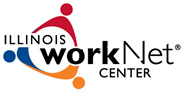 Chicago Workforce Center at Pilsen			                                         Partner Referral FormParticipant Name _______________________________    Address___________________________________Cell Phone # _______________________   Email __________________________________________________Referral agency: Organization: Chicago Citywide Literacy Coalition     Contact name: Robert Guzman Email: robert@chicagocitywideliteracy.org  Office # 312-659-1520   Date ____________________Referral to: National Able Network 1700 West 18th Street Chicago IL 60608 Participant Outcome ______________________________________________________________________________________________________________________________________________________________________________________________________________Instructions for participantBring a copy of this referral form and any other relevant documents to your appointment.Appointment Date:___________ Time: ______________I hereby consent to the exchange and/or release of my confidential information between the Chicago Workforce Center’s partner agencies. __________________________________________________________________ / _____________________Signature of participant                                                                                                         DateInternal Office Use Only*Fax / Scan / Email document to the agency receiving this referral*Chicago Workforce Center partner referrals should be emailed to pilsenreferrals@nationalable.org or faxed to 312-994-8352.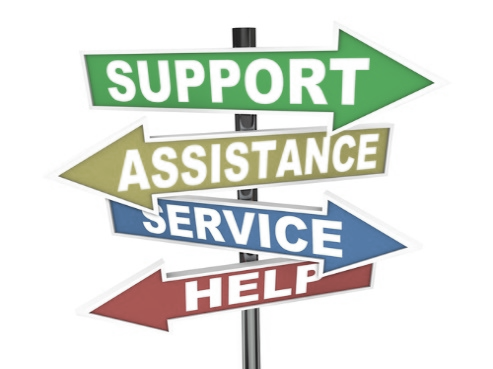 How else can we help you?Program Use OnlyWhich Pilsen Partner Program provided this form to the customer?Chicago Citywide Literacy Coalition Is this customer currently enrolled in your program? □ Adult Education               □ Adult Literacy                  □ CTE-Perkins                      □ Illinois Department of Employment Services (IDES)    □ Vocational Rehabilitation                                             □ WIOA Program Services/ National Able Network□ Other (please specify) ____________________________________________________________________Contact Name: Maria Castillo        Email mcastillo@nationalable.org       Office# 312-994-8300Reason for referral: Client is interested in attending WIOA orientation program and confirmed via telephone she will attend orientation on________. Career Navigator provided WIOA flyer and explained eligibility and required documentation. If applicable:TABE score(s) _________________(R) _______________(M) / TABE grade level(s) _________(R) _________(M) Date of test: ____________________________________ TABE Locator/test scores attached: □ Yes    □ NoDate of retest: ___________________________________TABE Locator/retest scores attached:  □ Yes    □ No 